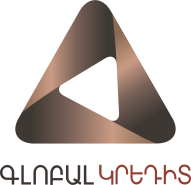 7. Թիմը Համառոտ ներկայացնել նախագծում ընդգրկվող թիմի անդամների փորձի, հմտությունների և կարողությունների նկարագրությունը: Արդյո՞ք թիմն ունի տեխնիկական և գործարար հմտություններ՝ պրոդուկտի մշակումն իրականացնելու համար: Թվարկել բոլոր մասնակիցների անունները և պաշտոնները: Սկզբում ներկայացրեք թիմի/ նախագծի ղեկավարին:1. Լրիվ անունը (ինչպես գրված է անձնագրում) ___________________________________________Նախագծում տվյալ անձի դերը, փորձը նկարագրող համառոտ տեղեկանք__________________________________________________________________________________________________________________________________________________________________________________________________________________________________________________________________2. Լրիվ անունը (ինչպես գրված է անձնագրում) ___________________________________________Նախագծում տվյալ անձի դերը, փորձը նկարագրող համառոտ տեղեկանք__________________________________________________________________________________________________________________________________________________________________________________________________________________________________________________________________3. Լրիվ անունը (ինչպես գրված է անձնագրում) __________________________________________Նախագծում տվյալ անձի դերը, փորձը նկարագրող համառոտ տեղեկանք__________________________________________________________________________________________________________________________________________________________________________________________________________________________________________________________________Հայտատուի անունը, ազգանունը՝ __________________________________Հայտատուի ստորագրությունը __________________________Ամսաթիվ՝ ____/____/2018թ.Ստարտափ ծրագրերի ֆինանսավորման մրցույթ Դիմում I.  Ընդհանուր տեղեկություններԸնկերության/թիմի անունը`Նախագծի անունը`  Թիմի անդամների ընդհանուր թիվը (ներառյալ թիմի ղեկավարը)` Նախագծի պատասխանատուի անունը, ազգանունը և պաշտոնը` Նախագծի պատասխանատուի/թիմի ղեկավարի կոնտակտային տվյալները  (էլ.փոստ, հեռախոս)՝ Ֆինանսավորման պահանջի չափը համաձայն բյուջեի(ՀՀ դրամով)՝ Ընկերության/թիմի սեփական ներդրումը (ՀՀ դրամով)` Նախագծի ընդհանուր բյուջեն (ՀՀ դրամով)՝ Ներկայացնել տեխնոլոգիական պրոդուկտը/ծառայությունը՝ շեշտը դնելով այն կոնկրետ խնդրի վրա, որը կլուծվի առաջարկվող տեխնոլոգիայի օգնությամբ. (ոչ ավել քան 100 բառ)10. Արդյո՞ք ունեք վարկի, թե ներդրման կարիք (ընտրել համապատասխան վանդակը, նշելով պահանջվող գումարը ՀՀ դրամով))՝ վարկ                         , ներդրումII. Համառոտ տեղեկանքՆերկայացնել տեխնոլոգիական պրոդուկտի /ծառայության նկարագրությունը (1 էջից ոչ ավելի ծավալով): Ամփոփ նկարագրությունը պետք է ներկայացնի պրոդուկտի/ծառայության հիմնական գծերը  (շեշտը դնելով այն խնդրի վրա, որը լուծում եք առաջարկված տեխնոլոգիայի միջոցով), վաճառքի հիմնական ուղղությունները, շուկան և պրոդուկտի/ծառայություն շահառուները, գործարար ռազմավարությունը և ֆինանսական կանխատեսումները:   1. Պրոդուկտի/ծառայության բնույթը Համառոտ նկարագրել գաղափարը՝ շեշտը դնելով այն հիմնական գծերի վրա, որոնց միջոցով լուծվելու է շուկայում առկա խնդիրը: 2. Նորարություն  Նկարագրել այն տեխնոլոգիական բնութագրերը, որոնց շնորհիվ ապագա օգտատերերը և հաճախորդները պատկերացում կկազմեն առաջարկի/գաղափարի արժեքավորության մասին: Ինչու՞մն է կայացնում գաղափարի նորարարությունը շուկայում արդեն առկա պրոդուկտների/ծառայությունների համեմատ: 3.Շուկայի վերլուծություն  (առնվազն 2 էջ)Խնդրում ենք բացատրել, թե առաջարկվող պրոդուկտի/ծառայության միջոցով հաճախորդների ի՞նչ կոնկրետ կարիքներ են բավարարվելու: Արդյո՞ք շուկայում կա նման պրոդուկտի/ծառայության պահանջարկ, արդյո՞ք այն կգնվի: Նկարագրեք թիրախային շուկան և հաճախորդին ( ո՞վ է լինելու հավանական գնորդը), ներկայացրեք շուկայում առկա և հավանական աճը, մրցակիցներին: Ներկայացրեք շուկայահանման ռազմավարությունը: 4. SWOT վերլուծություն –     ինքնագնահատական  Ներկայացնել առաջարկվող պրոդուկտի/ծառայության  մշակման և վաճառքի հետ առնչվող ռիսկերը, ուժեղ ու թույլ կողմերը, հնարավորություններն ու սպառնալիքները: Ինչպե՞ս եք նախատեսում հակազդել դրանց: Որո՞նք են շուկայի այն հնարավորությունները, որոնցից կարող եք օգտվել: Ուժեղ կողմեր ______________________________________________________________________________________________________________________________________________________________________________________________Թույլ կողմեր______________________________________________________________________________________________________________________________________________________________________________________________Հնարավորություններ______________________________________________________________________________________________________________________________________________________________________________________________Սպառնալիքներ______________________________________________________________________________________________________________________________________________________________5. Իրականացման ծրագիր Ներկայացնել պրդուկտի իրականացման և զարգացման ծրագիրը հաջորդ 12 ամիսների կտրվածքով: Պետք է հստակորեն նկարագրվեն բիզնես զարգացման հիմնական փուլերն ու արդյունքները  առնվազն եռամսյակային կտրվածքով, ինչպես նաև կատարողականի  այն հիմնական ցուցանիշները, որոնց իրագործումը հաջորդ տարվա ընթացքում անհրաժեշտ է  շուկայում պրոդուկտի/ծառայության առաջխաղացման համար: Կարող եք որպես հավելված կցել այլ փաստաթղթեր, օրինակ՝ աղյուսակ (ժամանակացույց) ստորև բերված ձևաչափով: 6. Ֆինանսական հարցեր Ներկայացնել բիզնեսի եկամուտների հոսքերը: Որքա՞ն ֆինանսական միջոցներ են անհրաժեշտ լինելու կետ 5-ում նկարագրված արդյունքերին հասնելու համար: Նշել ինքնածախսածածկման մակարդակին հասնելու ժամանակահատվածը: Ներկայացնել բյուջեն ըստ սահմանված ձևի, ինչպես նաև մեկ տարվա կտրվածքով կանխիկի հոսքերը: 